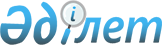 О внесении изменений в решение Риддерского городского маслихата от 22 декабря 2016 года № 7/2-VI "О бюджете города Риддера на 2017 - 2019 годы"Решение Риддерского городского маслихата Восточно-Казахстанской области от 25 августа 2017 года № 14/2-VI. Зарегистрировано Департаментом юстиции Восточно-Казахстанской области 5 сентября 2017 года № 5194
      Примечание РЦПИ.

      В тексте документа сохранена пунктуация и орфография оригинала.
      В соответствии с пунктом 1 статьи 109 Бюджетного кодекса Республики Казахстан от 4 декабря 2008 года, подпунктом 1) пункта 1 статьи 6 Закона Республики Казахстан от 23 января 2001 года "О местном государственном управлении и самоуправлении в Республике Казахстан", решением сессии Восточно-Казахстанского областного маслихата от 15 августа 2017 года № 13/146-VI "О внесении изменений в решение Восточно-Казахстанского областного маслихата от 9 декабря 2016 года № 8/75-VI "Об областном бюджете на 2017-2019 годы" (зарегистрировано в Реестре государственной регистрации нормативных правовых актов за № 5170), Риддерский городской маслихат РЕШИЛ:
      1. Внести в решение Риддерского городского маслихата от 22 декабря 2016 года № 7/2-VI "О бюджете города Риддера на 2017-2019 годы" (зарегистрировано в Реестре государственной регистрации нормативных правовых актов за № 4809 опубликовано в Эталонном контрольном банке нормативных правовых актов Республики Казахстан в электронном виде от 11 января 2017 года, в газете "Лениногорская правда" от 20 января 2017 года № 3) следующие изменения:
      пункт 1 изложить в следующей редакции:
      "1. Утвердить бюджет города Риддера на 2017 - 2019 годы согласно приложениям 1, 2 и 3 соответственно, в том числе на 2017 год в следующих объемах:
      1) доходы – 5388806,9 тысяч тенге, том числе:
      налоговые поступления – 2811580,5 тысяч тенге;
      неналоговые поступления – 28991,0 тысяч тенге;
      поступления от продажи основного капитала – 30000 тысяч тенге;
      поступления трансфертов – 2518235,4 тысяч тенге;
      2) затраты – 6041400,4 тысяч тенге;
      3) чистое бюджетное кредитование – 593340 тысяч тенге, в том числе:
      бюджетные кредиты – 648340 тысяч тенге;
      погашение бюджетных кредитов – 55000 тысяч тенге;
      4) сальдо по операциям с финансовыми активами – 0 тысяч тенге;
      5) дефицит (профицит) бюджета – - 1245933,5 тысяч тенге;
      6) финансирование дефицита (использование профицита) бюджета -1245933,5 тысяч тенге";
      пункт 4 изложить в следующей редакции:
      "4. Утвердить резерв местного исполнительного органа города на 2017 год в размере 56731 тысяч тенге.";
      пункт 8 изложить в следующей редакции:
      "8. Предусмотреть в городском бюджете на 2017 год целевые текущие трансферты из областного бюджета в размере 450436 тысяч тенге.";
      пункт 9 изложить в следующей редакции:
      "9. Предусмотреть в городском бюджете на 2017 год целевые трансферты на развитие из областного бюджета в размере 101914 тысяч тенге.";
      приложение 1 изложить в новой редакции согласно приложению 1 к настоящему решению. 
      2. Настоящее решение вводится в действие с 1 января 2017 года. Бюджет города Риддера на 2017 год
					© 2012. РГП на ПХВ «Институт законодательства и правовой информации Республики Казахстан» Министерства юстиции Республики Казахстан
				
      Председатель сессии

В. ОСИПОВ

      И.о. секретаря городского маслихата

О. БЕЛЯЕВ
Приложение 1 к решению 
XIV сессии Риддерского 
городского маслихата 
от 25 августа 2017 года 
№ 14/2-VIПриложение 1 к решению 
VII сессии Риддерского 
городского маслихата 
от 22 декабря 2016 года 
№ 7/2-VI
Категория
Категория
Категория
Категория
Категория
Всего доходы (тысяч тенге)
Класс
Класс
Класс
Класс
Всего доходы (тысяч тенге)
Подкласс
Подкласс
Подкласс
Всего доходы (тысяч тенге)
Специфика
Специфика
Всего доходы (тысяч тенге)
Наименование
Всего доходы (тысяч тенге)
1
2
3
4
5
6
1. Доходы
5388806,9
1
Налоговые поступления
2811580,5
01
Подоходный налог
903978
2
Индивидуальный подоходный налог
903978
03
Социальный налог
625375
1
Социальный налог
625375
04
Налоги на собственность
1143531,5
1
Налоги на имущество
666343,5
3
Земельный налог
314000
4
Налог на транспортные средства
162991
5
Единый земельный налог
197
05
Внутренние налоги на товары, работы и услуги
121524
2
Акцизы 
6050
3
Поступление за использование природных и других ресурсов
44000
4
Сборы за ведение предпринимательской и профессиональной деятельности
69664
5
Налог на игорный бизнес
1810
08
Обязательные платежи, взимаемые за совершение юридически значимых действий и (или) выдачу документов уполномоченными на то государственными органами или должностными лицами
17172
1
Государственная пошлина
17172
2
Неналоговые поступления
28991
01
Доходы от государственной собственности
28991
5
Доходы от аренды имущества, находящегося в государственной собственности
24419
7
Вознаграждения по кредитам, выданным из государственного бюджета
4572
3
Поступления от продажи основного капитала
30000
03
Продажа земли и нематериальных активов
30000
1
Продажа земли
20000
2
Продажа нематериальных активов
10000
4
Поступления трансфертов
2518235,4
02
Трансферты из вышестоящих органов государственного управления
2518235,4
2
Трансферты из областного бюджета
2518235,4
Функциональная группа
Функциональная группа
Функциональная группа
Функциональная группа
Функциональная группа
Всего затраты (тысяч тенге)
Функциональная подгруппа
Функциональная подгруппа
Функциональная подгруппа
Функциональная подгруппа
Всего затраты (тысяч тенге)
Администратор бюджетных программ
Администратор бюджетных программ
Администратор бюджетных программ
Всего затраты (тысяч тенге)
Бюджетная программа
Бюджетная программа
Всего затраты (тысяч тенге)
Наименование
Всего затраты (тысяч тенге)
1
2
3
4
5
6
II. Затраты 
6041400,4
01
Государственные услуги общего характера
348660,7
1
Представительные, исполнительные и другие органы, выполняющие общие функции государственного управления
135566,7
112
Аппарат маслихата района (города областного значения)
19223
001
Услуги по обеспечению деятельности маслихата района (города областного значения)
18942
003
Капитальные расходы государственного органа
281
122
Аппарат акима района (города областного значения)
116343,7
001
Услуги по обеспечению деятельности акима района (города областного значения)
115313,7
003
Капитальные расходы государственного органа
1030
2
Финансовая деятельность
258
459
Отдел экономики и финансов района (города областного значения)
258
010
Приватизация, управление коммунальным имуществом, постприватизационная деятельность и регулирование споров, связанных с этим
258
9
Прочие государственные услуги общего характера
212836
458
Отдел жилищно-коммунального хозяйства, пассажирского транспорта и автомобильных дорог района (города областного значения)
99798
001
Услуги по реализации государственной политики на местном уровне в области жилищно-коммунального хозяйства, пассажирского транспорта и автомобильных дорог
95198
013
Капитальные расходы государственного органа
4600
459
Отдел экономики и финансов района (города областного значения)
49122
001
Услуги по реализации государственной политики в области формирования и развития экономической политики, государственного планирования, исполнения бюджета и управления коммунальной собственностью района (города областного значения)
46431
015
Капитальные расходы государственного органа
2691
482
Отдел предпринимательства и туризма района (города областного значения)
18953
001
Услуги по реализации государственной политики на местном уровне в области развития предпринимательства и туризма
18600
003
Капитальные расходы государственного органа
353
801
Отдел занятости, социальных программ и регистрации актов гражданского состояния района (города областного значения)
44963
001
Услуги по реализации государственной политики на местном уровне в сфере занятости, социальных программ и регистрации актов гражданского состояния
36363
003
Капитальные расходы государственного органа
4856
032
Капитальные расходы подведомственных государственных учреждений и организаций
3744
02
Оборона
38010
1
Военные нужды
36982
122
Аппарат акима района (города областного значения)
36982
005
Мероприятия в рамках исполнения всеобщей воинской обязанности
36982
2
Организация работы по чрезвычайным ситуациям
1028
122
Аппарат акима района (города областного значения)
1028
Функциональная группа
Функциональная группа
Функциональная группа
Функциональная группа
Функциональная группа
Всего затраты (тысяч тенге)
Функциональная подгруппа
Функциональная подгруппа
Функциональная подгруппа
Функциональная подгруппа
Всего затраты (тысяч тенге)
Администратор бюджетных программ
Администратор бюджетных программ
Администратор бюджетных программ
Всего затраты (тысяч тенге)
Бюджетная программа
Бюджетная программа
Всего затраты (тысяч тенге)
Наименование
Всего затраты (тысяч тенге)
1
2
3
4
5
6
006
Предупреждение и ликвидация чрезвычайных ситуаций масштаба района (города областного значения)
1028
03
Общественный порядок, безопасность, правовая, судебная, уголовно-исполнительная деятельность
23937
9
Прочие услуги в области общественного порядка и безопасности
23937
458
Отдел жилищно-коммунального хозяйства, пассажирского транспорта и автомобильных дорог района (города областного значения)
23937
021
Обеспечение безопасности дорожного движения и населенных пунктах
23937
04
Образование
3006034,4
1
Дошкольное воспитание и обучение
841613
464
Отдел образования района (города областного значения)
841613
009
Обеспечение деятельности организаций дошкольного воспитания и обучения
370624
040
Реализация государственного образовательного заказа в дошкольных организациях образования
470989
2
Начальное, основное среднее и общее среднее образование
1973091,4
457
Отдел культуры, развития языков, физической культуры и спорта района (города областного значения)
139031,5
017
Дополнительное образование для детей и юношества по спорту
139031,5
464
Отдел образования района (города областного значения)
1834060
003
Общеобразовательное обучение
1705011,9
006
Дополнительное образование для детей
129048
9
Прочие услуги в области образования
191330
464
Отдел образования района (города областного значения)
191330
001
Услуги по реализации государственной политики на местном уровне в области образования
11961
005
Приобретение и доставка учебников, учебно-методических комплексов для государственных учреждений образования района (города областного значения)
55406
012
Капитальные расходы государственного органа
231
015
Ежемесячная выплата денежных средств опекунам (попечителям) на содержание ребенка-сироты (детей-сирот), и ребенка (детей), оставшегося без попечения родителей
31910
022
Выплата единовременных денежных средств казахстанским гражданам, усыновившим (удочерившим) ребенка (детей) -сироту и ребенка (детей), оставшегося без попечения родителей
957
067
Капительные расходы подведомственных государственных учреждений и организаций
90865
06
Социальная помощь и социальное обеспечение
351772
1
Социальное обеспечение
11080
464
Отдел образования района (города областного значения)
1215
030
Содержание ребенка (детей), переданного патронатным воспитателям
1215
801
Отдел занятости, социальных программ и регистрации актов гражданского состояния района (города областного значения)
9865
010
Государственная адресная социальная помощь
5448
016
Государственные пособия на детей до 18 лет
1458
025
Внедрение обусловленной денежной помощи по проекту "Өрлеу"
2959
2
Социальная помощь
301460
801
Отдел занятости, социальных программ и регистрации актов гражданского состояния района (города областного значения)
301460
Функциональная группа
Функциональная группа
Функциональная группа
Функциональная группа
Функциональная группа
Всего затраты (тысяч тенге)
Функциональная подгруппа
Функциональная подгруппа
Функциональная подгруппа
Функциональная подгруппа
Всего затраты (тысяч тенге)
Администратор бюджетных программ
Администратор бюджетных программ
Администратор бюджетных программ
Всего затраты (тысяч тенге)
Бюджетная программа
Бюджетная программа
Всего затраты (тысяч тенге)
Наименование
Всего затраты (тысяч тенге)
1
2
3
4
5
6
004
Программа занятости
156081
006
Оказание социальной помощи на приобретение топлива специалистам здравоохранения, образования, социального обеспечения, культуры, спорта и ветеринарии в сельской местности в соответствии с законодательством Республики Казахстан
150
007
Оказание жилищной помощи
9732
009
Материальное обеспечение детей-инвалидов, воспитывающихся и обучающихся на дому
2518
011
Социальная помощь отдельным категориям нуждающихся граждан по решениям местных представительных органов
44850
014
Оказание социальной помощи нуждающимся гражданам на дому
42540
017
Обеспечение нуждающихся инвалидов обязательными гигиеническими средствами и предоставление услуг специалистами жестового языка, индивидуальными помощниками в соответствии с индивидуальной программой реабилитации инвалида
25844
023
Обеспечение деятельности центров занятости населения
19745
9
Прочие услуги в области социальной помощи и социального обеспечения
39232
801
Отдел занятости, социальных программ и регистрации актов гражданского состояния района (города областного значения)
39232
018
Оплата услуг по зачислению, выплате и доставке пособий и других социальных выплат
462
050
Реализация Плана мероприятий по обеспечению прав и улучшению качества жизни инвалидов в Республике Казахстан на 2012-2018 годы
38770
07
Жилищно-коммунальное хозяйство
1174786,7
1
Жилищное хозяйство
874596,7
458
Отдел жилищно-коммунального хозяйства, пассажирского транспорта и автомобильных дорог района (города областного значения)
1500
031
Изготовление технических паспортов на объекты кондоминиумов
1500
466
Отдел архитектуры, градостроительства и строительства района (города областного значения)
873096,7
003
Проектирование и (или) строительство, реконструкция жилья коммунального жилищного фонда      
459122,7
004
Проектирование, развитие и (или) обустройство инженерно-коммуникационной инфраструктуры
99492
072
Строительство служебного жилища, развитие инженерно-коммуникационной инфраструктуры и строительство, достройка общежитий для молодежи в рамках Программы развития продуктивной занятости и массового предпринимательства
314482
2
Коммунальное хозяйство
25444
458
Отдел жилищно-коммунального хозяйства, пассажирского транспорта и автомобильных дорог района (города областного значения)
25230
012
Функционирование системы водоснабжения и водоотведения
14064
048
Развитие благоустройства городов и населенных пунктов
11166
466
Отдел архитектуры, градостроительства и строительства района (города областного значения)
214
005
Развитие коммунального хозяйства
214
3
Благоустройство населенных пунктов
274746
458
Отдел жилищно-коммунального хозяйства, пассажирского транспорта и автомобильных дорог района (города областного значения)
274746
015
Освещение улиц в населенных пунктах
92089
Функциональная группа
Функциональная группа
Функциональная группа
Функциональная группа
Функциональная группа
Всего затраты (тысяч тенге)
Функциональная подгруппа
Функциональная подгруппа
Функциональная подгруппа
Функциональная подгруппа
Всего затраты (тысяч тенге)
Администратор бюджетных программ
Администратор бюджетных программ
Администратор бюджетных программ
Всего затраты (тысяч тенге)
Бюджетная программа
Бюджетная программа
Всего затраты (тысяч тенге)
Наименование
Всего затраты (тысяч тенге)
1
2
3
4
5
6
016
Обеспечение санитарии населенных пунктов
30592
017
Содержание мест захоронений и захоронение безродных
560
018
Благоустройство и озеленение населенных пунктов
151505
08
Культура, спорт, туризм, и информационное пространство
265871,3
1
Деятельность в области культуры
76530
457
Отдел культуры, развития языков, физической культуры и спорта района (города областного значения)
76530
003
Поддержка культурно-досуговой работы
76198
015
Обеспечение сохранности историко-культурного наследия и доступа к ним
332
2
Спорт
45189,5
457
Отдел культуры, развития языков, физической культуры и спорта района (города областного значения)
45189,5
008
Развитие массового спорта и национальных видов спорта
22129,5
009
Проведение спортивных соревнований на районном (города областного значения) уровне
5756
010
Подготовка и участие членов сборных команд района (города областного значения) по различным видам спорта на областных спортивных соревнованиях
17304
3
Информационное пространство
80176
456
Отдел внутренней политики района (города областного значения) 
13943
002
Услуги по проведению государственной информационной политики
13943
457
Отдел культуры, развития языков, физической культуры и спорта района (города областного значения)
66233
006
Функционирование районных (городских) библиотек
53259
007
Развитие государственного языка и других языков народа Казахстана
12974
9
Прочие услуги по организации культуры, спорта, туризма и информационного пространства
63975,8
456
Отдел внутренней политики района (города областного значения)
36491,3
001
Услуги по реализации государственной политики на местном уровне в области информации, укрепления государственности и формирования социального оптимизма граждан 
17319,3
003
Реализация мероприятий в сфере молодежной политики
18963
006
Капитальные расходы государственного органа
73
032
Капитальные расходы подведомственных государственных учреждений и организаций
136
457
Отдел культуры, развития языков, физической культуры и спорта района (города областного значения)
27484,5
001
Услуги по реализации государственной политики на местном уровне в области культуры, развития языков, физической культуры и спорта
16008,5
032
Капитальные расходы подведомственных государственных учреждений и организаций
11476
10
Сельское, водное, лесное, рыбное хозяйство, особо охраняемые природные территории, охрана окружающей среды и животного мира, земельные отношения
41322
1
Сельское хозяйство
41322
460
Отдел сельского хозяйства, ветеринарии и земельных отношений района (города областного значения)
41322
001
Услуги по реализации государственной политики на местном уровне в сфере сельского хозяйства, ветеринарии и земельных отношений на территории района (города областного значения)
29885
003
Капитальные расходы государственного органа
521
Функциональная группа
Функциональная группа
Функциональная группа
Функциональная группа
Функциональная группа
Всего затраты (тысяч тенге)
Функциональная подгруппа
Функциональная подгруппа
Функциональная подгруппа
Функциональная подгруппа
Всего затраты (тысяч тенге)
Администратор бюджетных программ
Администратор бюджетных программ
Администратор бюджетных программ
Всего затраты (тысяч тенге)
Бюджетная программа
Бюджетная программа
Всего затраты (тысяч тенге)
Наименование
Всего затраты (тысяч тенге)
1
2
3
4
5
6
005
Обеспечение функционирования скотомогильников (биотермических ям)
3222
012
Организация отлова и уничтожение бродячих собак и кошек
2605
013
Проведение ветеринарных мероприятий по энзоотическим болезням животных
88
014
Проведение мероприятий по идентификации сельскохозяйственных животных
279
015
Проведение противоэпизоотических мероприятий
3722
017
Возмещение владельцам стоимости изымаемых и уничтожаемых больных животных, продуктов и сырья животного происхождения
1000
11
Промышленность, архитектурная, градостроительная и строительная деятельность
30317,8
2
Архитектурная, градостроительная и строительная деятельность
30317,8
466
Отдел архитектуры, градостроительства и строительства района (города областного значения)
30317,8
001
Услуги по реализации государственной политики в области строительства, улучшения архитектурного облика городов, районов и населенных пунктов области и обеспечению рационального и эффективного градостроительного освоения территории района (города областного значения)
17922,8
013
Разработка схем градостроительного развития территории района, генеральных планов городов районного (областного) значения, поселков и иных сельских населенных пунктов
12233
015
Капитальные расходы государственного органа
162
12
Транспорт и коммуникации
552944
1
Автомобильный транспорт
552944
458
Отдел жилищно-коммунального хозяйства, пассажирского транспорта и автомобильных дорог района (города областного значения)
552944
022
Развитие транспортной инфраструктуры
5000
023
Обеспечение функционирования автомобильных дорог
397944
045
Капитальный и средний ремонт автомобильных дорог районного значения и улиц населенных пунктов
150000
13
Прочие
192755,4
9
Прочие
192755,4
458
Отдел жилищно-коммунального хозяйства, пассажирского транспорта и автомобильных дорог района (города областного значения)
122829,4
085
Реализация бюджетных инвестиционных проектов в моногородах
122829,4
459
Отдел экономики и финансов района (города областного значения)
56731
012

 
Резерв местного исполнительного органа района (города областного значения)
56731
466
Отдел архитектуры, градостроительства и строительства района (города областного значения)
3195
085
Реализация бюджетных инвестиционных проектов в моногородах
3195
482
Отдел предпринимательства и туризма района (города областного значения)
10000
034
Предоставление грантов на развитие новых производств в моногородах
10000
14
Обслуживание долга
67,5
1
Обслуживание долга
67,5
459
Отдел экономики и финансов района (города областного значения)
67,5
021
Обслуживание долга местных исполнительных органов по выплате вознаграждений и иных платежей по займам из областного бюджета
67,5
15
Трансферты
14921,6
Функциональная группа
Функциональная группа
Функциональная группа
Функциональная группа
Функциональная группа
Всего затраты (тысяч тенге)
Функциональная подгруппа
Функциональная подгруппа
Функциональная подгруппа
Функциональная подгруппа
Всего затраты (тысяч тенге)
Администратор бюджетных программ
Администратор бюджетных программ
Администратор бюджетных программ
Всего затраты (тысяч тенге)
Бюджетная программа
Бюджетная программа
Всего затраты (тысяч тенге)
Наименование
Всего затраты (тысяч тенге)
1
2
3
4
5
6
1
Трансферты
14921,6
459
Отдел экономики и финансов района (города областного значения)
14921,6
006
Возврат неиспользованных (недоиспользованных) целевых трансфертов
14767,7
054
Возврат сумм неиспользованных (недоиспользованных) целевых трансфертов, выделенных из республиканского бюджета за счет целевого трансферта из Национального фонда Республики Казахстан
153,9
III. Чистое бюджетное кредитование
593340
Бюджетные кредиты
648340
07
Жилищно-коммунальное хозяйство
648340
1
Жилищное хозяйство
648340
458
Отдел жилищно-коммунального хозяйства, пассажирского транспорта и автомобильных дорог района (города областного значения)
648340
053
Кредитование на реконструкцию и строительство систем тепло-, водоснабжения и водоотведения
648340
5
Погашение бюджетных кредитов
55000
01
Погашение бюджетных кредитов
55000
1
Погашение бюджетных кредитов, выданных из государственного бюджета
55000
IV. Сальдо по операциям с финансовыми активами
0
V. Дефицит (профицит) бюджета
-1245933,5
VI.Финансирование дефицита (использование профицита) бюджета
1245933,5
7
Поступления займов
1103552
01
Внутренние государственные займы
1103552
2
Договоры займа
1103552
16
Погашение займов
5000
1
Погашение займов
5000
459
Отдел экономики и финансов района (города областного значения)
5000
005
Погашение долга местного исполнительного органа перед вышестоящим бюджетом
5000
8
Используемые остатки бюджетных средств
147381,5
01
Остатки бюджетных средств
147381,5
1
Свободные остатки бюджетных средств
147381,5